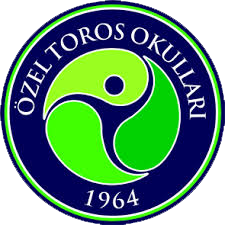 İzinler 30.05.2007 tarih ve 2007/2 sayılı ve 06.12.2010 tarih ve 2010/15 sayılı Genelge esaslarına göre düzenlenmektedir.İzin Formu 3 Adet düzenlenir.  1 Adet ilgili kişide. 1 Adet İnsan Kaynaklarına İLETİLİRADI-SOYADIBİRİMİ – GÖREVİT.C KİMLİK NUMARASIİŞE GİRİŞ TARİHİYILIKULLANACAĞI İZİNYILLIK                MAZERET              HASTALIK            YILLIK                MAZERET              HASTALIK            YILLIK                MAZERET              HASTALIK            YILLIK                MAZERET              HASTALIK            YILLIK                MAZERET              HASTALIK            YILLIK                MAZERET              HASTALIK            YILLIK                MAZERET              HASTALIK            YILLIK                MAZERET              HASTALIK            İZİNE ÇIKIŞ TARİHİİZİNDEN DÖNÜŞ TARİHİ          (Göreve Başlama)İZİN SÜRESİİZİN SÜRESİİZİN SÜRESİİZİN SÜRESİRakamla      GünRakamla      GünİZİNDEN DÖNÜŞ TARİHİ          (Göreve Başlama)İZİN SÜRESİİZİN SÜRESİİZİN SÜRESİİZİN SÜRESİYazıyla        GünYazıyla        GünİZİNDEKİ ADRESEv:……………………….      Cep:…………………….Ev:……………………….      Cep:…………………….Ev:……………………….      Cep:…………………….Ev:……………………….      Cep:…………………….Ev:……………………….      Cep:…………………….Ev:……………………….      Cep:…………………….Ev:……………………….      Cep:…………………….Ev:……………………….      Cep:…………………….TELEFONEv:……………………….      Cep:…………………….Ev:……………………….      Cep:…………………….Ev:……………………….      Cep:…………………….Ev:……………………….      Cep:…………………….Ev:……………………….      Cep:…………………….Ev:……………………….      Cep:…………………….Ev:……………………….      Cep:…………………….Ev:……………………….      Cep:…………………….Yasal Dayanakİzinler 4857 sayılı İş Kanununa göre düzenlenen 03 Mart 2004 tarih ve 25391sayılı Resmi Gazetede yayınlanan Yıllık Ücretli İzin Yönetmeliği’ne göre düzenlenir.Yıllık izinler İşverenin  uygun göreceği tarihlerde bir defada kullanılır. Zorunlu hallerde bir bölümü on günden aşağı olmamak üzere en çok ikiye bölünebilir.Yıllık izin istemleri en az 1 ay önceden İşverene yazılı olarak bildirilir.  Cari yıl ile bir önceki yıl hariç önceki yıllara ait kullanılmayan izin hakları düşer.Yıllık Ücretli izin haricinde mazeret izni olarak;           *  Eş-çocuk-anne-baba-kardeş ölümünde,  personelin evlenmesinde ve erkek personele eşinin doğum yapması nedeniyle 3 gün,         *   Personelin çocuğunun evlenmesi durumunda 2 gün, izin verilir.Hastalık izinleri için doktor raporu izin formuna eklenecektir.Hastalık,  mazeret(özür) ücretsiz izinler dışındaki izinler, yıllık izinden düşülür.            Yukarıda belirtilen tarihler arasında yıllık izin kullanmak istiyorum.            Gereğini saygılarımla arz ederim.                                                      İMZA :  ........................Yasal Dayanakİzinler 4857 sayılı İş Kanununa göre düzenlenen 03 Mart 2004 tarih ve 25391sayılı Resmi Gazetede yayınlanan Yıllık Ücretli İzin Yönetmeliği’ne göre düzenlenir.Yıllık izinler İşverenin  uygun göreceği tarihlerde bir defada kullanılır. Zorunlu hallerde bir bölümü on günden aşağı olmamak üzere en çok ikiye bölünebilir.Yıllık izin istemleri en az 1 ay önceden İşverene yazılı olarak bildirilir.  Cari yıl ile bir önceki yıl hariç önceki yıllara ait kullanılmayan izin hakları düşer.Yıllık Ücretli izin haricinde mazeret izni olarak;           *  Eş-çocuk-anne-baba-kardeş ölümünde,  personelin evlenmesinde ve erkek personele eşinin doğum yapması nedeniyle 3 gün,         *   Personelin çocuğunun evlenmesi durumunda 2 gün, izin verilir.Hastalık izinleri için doktor raporu izin formuna eklenecektir.Hastalık,  mazeret(özür) ücretsiz izinler dışındaki izinler, yıllık izinden düşülür.            Yukarıda belirtilen tarihler arasında yıllık izin kullanmak istiyorum.            Gereğini saygılarımla arz ederim.                                                      İMZA :  ........................Yasal Dayanakİzinler 4857 sayılı İş Kanununa göre düzenlenen 03 Mart 2004 tarih ve 25391sayılı Resmi Gazetede yayınlanan Yıllık Ücretli İzin Yönetmeliği’ne göre düzenlenir.Yıllık izinler İşverenin  uygun göreceği tarihlerde bir defada kullanılır. Zorunlu hallerde bir bölümü on günden aşağı olmamak üzere en çok ikiye bölünebilir.Yıllık izin istemleri en az 1 ay önceden İşverene yazılı olarak bildirilir.  Cari yıl ile bir önceki yıl hariç önceki yıllara ait kullanılmayan izin hakları düşer.Yıllık Ücretli izin haricinde mazeret izni olarak;           *  Eş-çocuk-anne-baba-kardeş ölümünde,  personelin evlenmesinde ve erkek personele eşinin doğum yapması nedeniyle 3 gün,         *   Personelin çocuğunun evlenmesi durumunda 2 gün, izin verilir.Hastalık izinleri için doktor raporu izin formuna eklenecektir.Hastalık,  mazeret(özür) ücretsiz izinler dışındaki izinler, yıllık izinden düşülür.            Yukarıda belirtilen tarihler arasında yıllık izin kullanmak istiyorum.            Gereğini saygılarımla arz ederim.                                                      İMZA :  ........................Yasal Dayanakİzinler 4857 sayılı İş Kanununa göre düzenlenen 03 Mart 2004 tarih ve 25391sayılı Resmi Gazetede yayınlanan Yıllık Ücretli İzin Yönetmeliği’ne göre düzenlenir.Yıllık izinler İşverenin  uygun göreceği tarihlerde bir defada kullanılır. Zorunlu hallerde bir bölümü on günden aşağı olmamak üzere en çok ikiye bölünebilir.Yıllık izin istemleri en az 1 ay önceden İşverene yazılı olarak bildirilir.  Cari yıl ile bir önceki yıl hariç önceki yıllara ait kullanılmayan izin hakları düşer.Yıllık Ücretli izin haricinde mazeret izni olarak;           *  Eş-çocuk-anne-baba-kardeş ölümünde,  personelin evlenmesinde ve erkek personele eşinin doğum yapması nedeniyle 3 gün,         *   Personelin çocuğunun evlenmesi durumunda 2 gün, izin verilir.Hastalık izinleri için doktor raporu izin formuna eklenecektir.Hastalık,  mazeret(özür) ücretsiz izinler dışındaki izinler, yıllık izinden düşülür.            Yukarıda belirtilen tarihler arasında yıllık izin kullanmak istiyorum.            Gereğini saygılarımla arz ederim.                                                      İMZA :  ........................Yasal Dayanakİzinler 4857 sayılı İş Kanununa göre düzenlenen 03 Mart 2004 tarih ve 25391sayılı Resmi Gazetede yayınlanan Yıllık Ücretli İzin Yönetmeliği’ne göre düzenlenir.Yıllık izinler İşverenin  uygun göreceği tarihlerde bir defada kullanılır. Zorunlu hallerde bir bölümü on günden aşağı olmamak üzere en çok ikiye bölünebilir.Yıllık izin istemleri en az 1 ay önceden İşverene yazılı olarak bildirilir.  Cari yıl ile bir önceki yıl hariç önceki yıllara ait kullanılmayan izin hakları düşer.Yıllık Ücretli izin haricinde mazeret izni olarak;           *  Eş-çocuk-anne-baba-kardeş ölümünde,  personelin evlenmesinde ve erkek personele eşinin doğum yapması nedeniyle 3 gün,         *   Personelin çocuğunun evlenmesi durumunda 2 gün, izin verilir.Hastalık izinleri için doktor raporu izin formuna eklenecektir.Hastalık,  mazeret(özür) ücretsiz izinler dışındaki izinler, yıllık izinden düşülür.            Yukarıda belirtilen tarihler arasında yıllık izin kullanmak istiyorum.            Gereğini saygılarımla arz ederim.                                                      İMZA :  ........................Yasal Dayanakİzinler 4857 sayılı İş Kanununa göre düzenlenen 03 Mart 2004 tarih ve 25391sayılı Resmi Gazetede yayınlanan Yıllık Ücretli İzin Yönetmeliği’ne göre düzenlenir.Yıllık izinler İşverenin  uygun göreceği tarihlerde bir defada kullanılır. Zorunlu hallerde bir bölümü on günden aşağı olmamak üzere en çok ikiye bölünebilir.Yıllık izin istemleri en az 1 ay önceden İşverene yazılı olarak bildirilir.  Cari yıl ile bir önceki yıl hariç önceki yıllara ait kullanılmayan izin hakları düşer.Yıllık Ücretli izin haricinde mazeret izni olarak;           *  Eş-çocuk-anne-baba-kardeş ölümünde,  personelin evlenmesinde ve erkek personele eşinin doğum yapması nedeniyle 3 gün,         *   Personelin çocuğunun evlenmesi durumunda 2 gün, izin verilir.Hastalık izinleri için doktor raporu izin formuna eklenecektir.Hastalık,  mazeret(özür) ücretsiz izinler dışındaki izinler, yıllık izinden düşülür.            Yukarıda belirtilen tarihler arasında yıllık izin kullanmak istiyorum.            Gereğini saygılarımla arz ederim.                                                      İMZA :  ........................Yasal Dayanakİzinler 4857 sayılı İş Kanununa göre düzenlenen 03 Mart 2004 tarih ve 25391sayılı Resmi Gazetede yayınlanan Yıllık Ücretli İzin Yönetmeliği’ne göre düzenlenir.Yıllık izinler İşverenin  uygun göreceği tarihlerde bir defada kullanılır. Zorunlu hallerde bir bölümü on günden aşağı olmamak üzere en çok ikiye bölünebilir.Yıllık izin istemleri en az 1 ay önceden İşverene yazılı olarak bildirilir.  Cari yıl ile bir önceki yıl hariç önceki yıllara ait kullanılmayan izin hakları düşer.Yıllık Ücretli izin haricinde mazeret izni olarak;           *  Eş-çocuk-anne-baba-kardeş ölümünde,  personelin evlenmesinde ve erkek personele eşinin doğum yapması nedeniyle 3 gün,         *   Personelin çocuğunun evlenmesi durumunda 2 gün, izin verilir.Hastalık izinleri için doktor raporu izin formuna eklenecektir.Hastalık,  mazeret(özür) ücretsiz izinler dışındaki izinler, yıllık izinden düşülür.            Yukarıda belirtilen tarihler arasında yıllık izin kullanmak istiyorum.            Gereğini saygılarımla arz ederim.                                                      İMZA :  ........................Yasal Dayanakİzinler 4857 sayılı İş Kanununa göre düzenlenen 03 Mart 2004 tarih ve 25391sayılı Resmi Gazetede yayınlanan Yıllık Ücretli İzin Yönetmeliği’ne göre düzenlenir.Yıllık izinler İşverenin  uygun göreceği tarihlerde bir defada kullanılır. Zorunlu hallerde bir bölümü on günden aşağı olmamak üzere en çok ikiye bölünebilir.Yıllık izin istemleri en az 1 ay önceden İşverene yazılı olarak bildirilir.  Cari yıl ile bir önceki yıl hariç önceki yıllara ait kullanılmayan izin hakları düşer.Yıllık Ücretli izin haricinde mazeret izni olarak;           *  Eş-çocuk-anne-baba-kardeş ölümünde,  personelin evlenmesinde ve erkek personele eşinin doğum yapması nedeniyle 3 gün,         *   Personelin çocuğunun evlenmesi durumunda 2 gün, izin verilir.Hastalık izinleri için doktor raporu izin formuna eklenecektir.Hastalık,  mazeret(özür) ücretsiz izinler dışındaki izinler, yıllık izinden düşülür.            Yukarıda belirtilen tarihler arasında yıllık izin kullanmak istiyorum.            Gereğini saygılarımla arz ederim.                                                      İMZA :  ........................Yasal Dayanakİzinler 4857 sayılı İş Kanununa göre düzenlenen 03 Mart 2004 tarih ve 25391sayılı Resmi Gazetede yayınlanan Yıllık Ücretli İzin Yönetmeliği’ne göre düzenlenir.Yıllık izinler İşverenin  uygun göreceği tarihlerde bir defada kullanılır. Zorunlu hallerde bir bölümü on günden aşağı olmamak üzere en çok ikiye bölünebilir.Yıllık izin istemleri en az 1 ay önceden İşverene yazılı olarak bildirilir.  Cari yıl ile bir önceki yıl hariç önceki yıllara ait kullanılmayan izin hakları düşer.Yıllık Ücretli izin haricinde mazeret izni olarak;           *  Eş-çocuk-anne-baba-kardeş ölümünde,  personelin evlenmesinde ve erkek personele eşinin doğum yapması nedeniyle 3 gün,         *   Personelin çocuğunun evlenmesi durumunda 2 gün, izin verilir.Hastalık izinleri için doktor raporu izin formuna eklenecektir.Hastalık,  mazeret(özür) ücretsiz izinler dışındaki izinler, yıllık izinden düşülür.            Yukarıda belirtilen tarihler arasında yıllık izin kullanmak istiyorum.            Gereğini saygılarımla arz ederim.                                                      İMZA :  ........................Adı geçenin belirtilen tarihler arasında izinli sayılmasında sakınca bulunmamaktadır.Adı geçenin belirtilen tarihler arasında izinli sayılmasında sakınca bulunmamaktadır.Adı geçenin belirtilen tarihler arasında izinli sayılmasında sakınca bulunmamaktadır.Adı geçenin belirtilen tarihler arasında izinli sayılmasında sakınca bulunmamaktadır.Adı geçenin belirtilen tarihler arasında izinli sayılmasında sakınca bulunmamaktadır.Adı geçenin belirtilen tarihler arasında izinli sayılmasında sakınca bulunmamaktadır.Adı geçenin belirtilen tarihler arasında izinli sayılmasında sakınca bulunmamaktadır.Adı geçenin belirtilen tarihler arasında izinli sayılmasında sakınca bulunmamaktadır.Adı geçenin belirtilen tarihler arasında izinli sayılmasında sakınca bulunmamaktadır.Personelin ….. gün yıllık izni bulunmaktadır. Arz ederim.İnsan Kaynakları Müdürlüğü………………..UYGUNDUR…/…/…Müdür/Müdür YardımcısıUYGUNDUR…/…/…Müdür/Müdür YardımcısıUYGUNDUR…/…/…Müdür/Müdür YardımcısıUYGUNDUR…/…/…Müdür/Müdür YardımcısıUYGUNDUR…../…./……Yönetim Kurulu BaşkanıUYGUNDUR…../…./……Yönetim Kurulu BaşkanıUYGUNDUR…../…./……Yönetim Kurulu BaşkanıUYGUNDUR…../…./……Yönetim Kurulu Başkanı